FORM RB23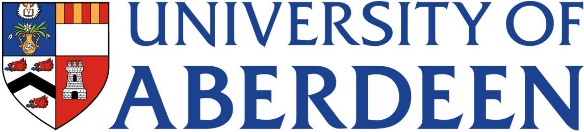 Please complete the below details if you wish for your loan disbursement to be transferred to a US Bank account. If you wish your funds to be transfer to a UK bank account, please email usaloans@abdn.ac.uk for us to trigger a request for your details via Convera. If you use a US Bank account, the funds will take longer to reach you. Please return this form securely by sending to a.fyffe@abdn.ac.uk via https://zendto.abdn.ac.uk/ If this is the first time you are providing us with these details, we also require an official printout from your bank with the following information – Payee NameBank NameBank AddressRouting (RTN number) for wire transferIBAN (International Bank Account Number) or Account NumberSWIFT Code   Failure to return your bank details will stop your loans from being released.Section 1: Your detailsSection 2: FinanceAfter deduction of my tuition/ university accommodation fees from each of my loan disbursements any excess payment should be refunded and paid to the following bank account.You will need to confirm with your bank that they will accept international payments and if they require extra information than what is requested below, please let us know.Make sure details are correct, clear and can be easily read. Student Full NameUniversity of Aberdeen 
Student ID NumberUS Bank AccountUS Bank AccountPayee NameName of Bank(i.e., Wells Fargo, Citibank, etc)Routing or RTN number (Wire Transfer)Account numberSWIFT CODESignature:Date signed: